Возможности использования программы «Конструктор картинок 2» в детском саду.Выступление на семинаре-практикуме при методическом совете учителей-логопедов дошкольных образовательных учреждений г. Тамбова24.10.2019Яковлева И.В., Нефедова С.А.учителя-логопеды МБДОУ «Детский сад № 69 «Мальвина»г. Тамбов«Конструктор картинок 2» разработан в компании «Мерсибо» в 2016 году. Это универсальная и удобная компьютерная программа, в которой специалист может самостоятельно, легко и быстро создавать самые разнообразные материалы для работы: презентации и картинки к занятиям, пособия для совместной работы с ребенком, домашние задания, уникальные иллюстрации для текстов и многое другое. Программа может быть очень полезна при проведении индивидуальных и групповых занятий, в организации фронтальной, парной, групповой и индивидуальной работы детей. Использовать материалы, созданные с помощью программы «Конструктор картинок 2», можно в работе с детьми самого раннего возраста, в детском саду, развивающем центре, при подготовке к школе, для изучения букв и цифр, развития речи, развития представлений о мире, развития логики, внимания, мышления, памяти, для работы с текстом. Хорошо зарекомендовал себя «Конструктор картинок 2» и в работе с детьми с ОВЗ. Уникальность программы «Конструктор картинок 2» состоит в том, что специалисту открывается возможность не только создавать пособия для себя, но и обмениваться ими с коллегами. Для этого в распоряжении специалиста есть Мерситека — библиотека пособий, уже созданных специалистами в программе «Конструктор картинок 2» и выложенных ими в открытый доступ. Таким образом, специалист, работающий с программой «Конструктор картинок 2», может как самостоятельно составлять свои уникальные пособия, так и пополнять свою методическую коллекцию уже готовыми пособиями, созданными коллегами. Для удобства поиска необходимого пособия в Мерситеке предусмотрены фильтры. Разделы Мерситеки выглядят следующим образом: Все 	картинки 	в 	программе 	созданы 	профессиональным детскими художниками. Они добрые, яркие и понятны детям. Все изображения высокого качества, не расплываются при увеличении и печати. Поскольку все изображения выполнены в едином художественном стиле, готовые пособия выглядят профессионально. Функциональность: инструменты, сохранение сюжета, печать сюжета, копирование сюжета, обмен пособиями в Мерситеке.«Конструктор картинок 2» входит в состав программно-дидактических комплексов «Логомер 2» и «Мерсибо плюс», а также выпускается отдельной флешкой. 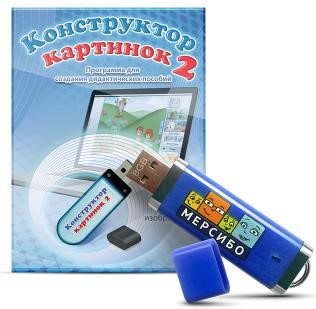 Дополнительно на флешке есть 7 Гб свободного пространства для ваших файлов. Для того, чтобы начать работу с программой«Конструктор картинок 2» с флешки, нужно вставить ее в компьютер и следовать инструкции, чтобы инсталлировать программу. После инсталляции ее можно использовать. На экране появится ярлычок программы. Внимание: программа работает при вставленной флешке. Программа зарегистрирована в Реестре отечественного ПО (регистрационный номер 4306) Программа «Конструктор картинок 2» дает возможность создавать картинки и пособия под задачи педагога или под ребенка.   ОПИСАНИЕ ПРОГРАММЫВ программе «Конструктор картинок 2» более 600 изображений, сгруппированных по основным разделам: Лексика, Фоны, Гласные и согласные, Трудные звуки,Слоговой состав слова, Буквы, цифры, знаки. В разделе «Лексика» представлены следующие элементы: Люди. Персонажи сказок. Части тела. Постройки, интерьер. Предметы. Мебель. Транспорт. Одежда. Обувь. Спорт. Посуда. Продукты. Овощи. Фрукты. Явления природы. Деревья и растения. Домашние животные. Дикие животные. Дикие птицы. Рыбы. Насекомые. Игры, занятия. Инструменты, работа. Музыкальные инструменты. «Фоны» в программе дают возможность выбрать наиболее подходящее или более близко подходящее для вашего пособия решение: Весна. Голубой и зеленый. Детская площадка. Джунгли. Желтый. Зал. Занавес. Зеленое поле. Зеленые холмы. Зеленый.  Зима. Камни на земле. Квартира. Комната. Космос. Красный. Кухня. Лес. Лето. Магазин. Мастерская. Море. Морское дно. Небо города. Новый год. Огород. Осень. Остановка. Поднос. Поле. Прерии. Пустой фон. Стадион. Стая. Трава. Три цвета. Ферма. Четыре цвета. Чистый лист. Разделы «Гласные и согласные», «Трудные звуки» и «Слоговой состав слова» предназначены для того, чтобы облегчить работу логопедов и дефектологов по составлению необходимых профессиональных пособий. В разделе «Гласные и согласные» содержатся следующие подразделы: АОУИЭ в начале слова, твердые согласные, мягкие согласные, звонкие согласные, глухие согласные. В раздел «Трудные звуки» входят следующие подразделы: Р-Р', Л- Л', С, З, С'-З' Ш, Щ, Ц, Ч (в начале слова, в середине слова, в конце слова)Раздел «Слоговой состав слова»: 1 слог, 2 слога, 3 слога, ▪4 слога. Во всех этих разделах специалист найдет необходимые элементы-картинки на слова с соответствующими звуками. Раздел «Буквы, цифры, знаки»: Английские буквы, русские буквы, гласные, твердые согласные, мягкие согласные, русские буквы пропись, цифры, знаки препинания, геометрические фигуры, схемы. Гласные в данном разделе традиционно обозначены красным цветом, твердые согласные – синим, а мягкие – зеленым.  Геометрические фигуры – квадрат, круг, овал, прямоугольник, ромб, треугольник. Фигуры представлены в вариантах разных цветов. «Схемы» в наборе, следующие: Вопросительный знак, восклицательный знак, гласный звук, начало предложения, слог-слияния, слоговые схемы слов, согласный мягкий звонкий, согласный твердый звонкий, точка, транскрипция, ударение. Поскольку «Конструктор картинок 2» обладает широким «арсеналом» средств в помощь логопедам, то пособия-картинки в данной программе можно создавать по всем разделам и проблемам практической логопедии.  АВТОМАТИЗАЦИЯ «ТРУДНЫХ» ЗВУКОВ«Трудные» звуки легко повторять, выбирая те картинки и слова, которые ребенок уже может хорошо произнести.ДИФФЕРЕНЦИАЦИЯ ЗВУКОВСОБСТВЕННАЯ АЗБУКАПрограмма «Конструктор картинок 2» дает возможности создавать собственную азбуку. Специалист может добавлять картинки, которые нравятся конкретному ребенку. Или ребенок сам может принять участие в создании азбуки. Конечно же, такой процесс очень увлекателен, а ребенок быстрее запоминает буквыПОСОБИЯ ДЛЯ ЗНАКОМСТВА И ЗАПОМИНАНИЯ БУКВРАБОТА ПО КАРТИНКАМ. СЮЖЕТНЫЕ КАРТИНКИСоставление рассказа по картинке С помощью программы «Конструктор картинок 2» у педагога есть возможность быстро создавать необходимые и уникальные картинки для различных заданий и упражнений. Работая с ребенком по картинкам-пособиям, можно использовать элементы, вопросы и задания для развития мышления, например, из ТРИЗ-педагогики. Строя работу по развитию творческого мышления своего подопечного, специалист должен соблюдать ее основной принцип: постепенно приоткрывать возможности работы с ребенком по картинке. Общая работа по картинкеС помощью картинок-пособий можно создавать разнообразные упражнения на тренировку внимания, восприятия и мышления для детей разного возраста. В картинках-пособиях располагаем элементы такие и так, чтобы поработать с понятиями «большой – маленький», «выше – ниже», «дальше – ближе», «меньше – больше», «слева – справа», «вверху – внизу». Предметные и сюжетные картинки Создавая предметную картинку для занятия, педагог формулирует задачу и определяет, что необходимо тренировать в работе с ребенком. Рассматривая такую картинку, ребенок (с помощью специалиста) должен находить ответы на вопросы: «Кто?», «Что?», «Как?», «Зачем?», «Почему?». С помощью предметной картинки хорошо отрабатывать категории: место, время, люди, предметы. При создании сюжетной картинки специалист акцентирует внимание на действиях, процессах, изменениях и развитии.  Сюжетные картинки можно создавать разными способами. Программа «Конструктор картинок 2» дает возможность специалисту и ребенку работать с действиями, глагольным словарем. Герои и предметы могут перемещаться и появляться. Как еще можно работать в программе «Конструктор картинок 2» по динамическим сюжетам? Создавать тематические картинки. Тематические картинки серии, например «Морское путешествие», «Снежные истории»Картинки – истории, «раскадровки» известных сюжетов, стихов, сказок СЕРИЯ «ЧТО СНАЧАЛА, ЧТО ПОТОМ?» Очень просто и интересно с помощью «Конструктора картинок 2» делаются «раскадровка и сборка» процесса, последовательность и элементы. РАБОТА ПО СКАЗКАМ И СКАЗОЧНЫМ СЮЖЕТАМСказки, сказочные сюжеты, сказочные герои очень любимы детьми. Они являются замечательным материалом для работы с интересом и удовольствием. Для того, чтобы работать с известными сказками, в программе есть специальный раздел со сказочными героями. Мы можем удобно и быстро достать их и разместить на сцене. РАБОТА С ТЕКСТАМИ С ПОМОЩЬЮ ПРОГРАММЫ «КОНСТРУКТОР КАРТИНОК 2» Программа дает возможность иллюстрировать свои тексты благодаря входящему в конструктор разделу «Буквы, цифры, знаки». Сюда входят: Английские буквы, русские буквы (печатные), русские буквы (пропись), гласные (красные), твердые согласные (синие), мягкие согласные (зеленые). Цифры.  Знаки препинания. Геометрические фигуры. Схемы (начало предложения, слог слияния, слоговые схемы слова, транскрипция и т.д.). Такой набор инструментов открывает специалистам большие возможности. ИНТЕРАКТИВНЫЕ КАРТИНКИ-ЗАДАНИЯПрограмма «Конструктор картинок 2» дает возможность не только создавать и распечатывать картинки для последующей работы, но также и работать с ребенком непосредственно на экране. При создании пособий для работы с ребенком можно использовать это свойство гораздо больше. Такие картинки-пособия очень хорошо подходят, если специалист и ребенок вместе работают на экране или если есть интерактивная доска. СОЗДАНИЕ НАСТОЛЬНЫХ ИГР В ПРОГРАММЕ «КОНСТРУКТОР КАРТИНОК 2»      В программе «Конструктор картинок 2» специалист может достаточно быстро создать настольную игру для работы с ребенком. Плакаты, карточки, открытки в программе «Конструктор картинок 2» С помощью программы можно легко делать и распечатывать пособия не только в формате А4. В зависимости от задач и фантазии пособие может превратиться в большой плакат. Для этого его необходимо скопировать, сохранить у себя и распечатать в нужном формате. Сделать это можно сделать в специализированной типографии, и у вас быстро и легко получатся полноцветные плакаты для украшения класса, школы, дома, кабинета для учебы или на различные праздники. Можно самостоятельно или вместе с ребятами сделать плакаты с информацией для запоминания и разместить в группе. Если картинку распечатывать не в большем, а в меньшем размере, то мы получим карточки. Фантазируем вместе… Приглашаем вас делать свои уникальные пособия, которых еще нет.  Пусть это будут и открытки, и настольные игры, и кукольный театр, и слоговое домино и многое другое… Список использованных источников2019 Развивающий портал mersibo.ru